Chapter 1 Lesson 1 Exit SlipFind the least common multiple of 10, 12, and 15.Find the Greatest Common Factor of 18 and 27.Chapter 1 Lesson 2 Exit SlipWrite the ratio of squares to total shapes in simplest form. Chapter 1 Lesson 3 Exit SlipThe #712 school bus traveled 150 miles on 10 gallons of gas. 
How many miles per gallon does the bus get?Chapter 1 Lesson 4 Exit SlipTo make iced tea, 5 tea bags can be added to 1 gallon of water. 
Complete the ratio table to find how many tea bags to use for 4 gallons of water.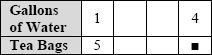 Chapter 1 Lesson 5 Exit SlipCreate a coordinate plane with the ordered pairs (1, 9), (2, 18), and (3, 27). 
Find the missing value in (6, ?) if the pattern continues. Chapter 1 Lesson 6 Exit SlipDetermine if the ratios are equivalent. Explain your reasoning. SHOW ALL WORK
6 winners out of 40 tickets; 12 winners out of 120 ticketsChapter 1 Lesson 7 Exit SlipIn Miss Bosch’s class there are 32 students. If 3 students out of every 8 prefer to ride their bicycles to school, how many students in the entire class like to ride their bicycles to school? SHOW ALL WORK!A.The numerator and denominator are multiplied by the same number, so the ratios are not equivalent to the number of tickets.B.The numerator and denominator are not multiplied by the same number, the ratios are equivalent to the number of tickets.C.The numerator and denominator are multiplied by the same number, the ratios are equivalent to the number of tickets.D.The numerator and denominator are not multiplied by the same number, so the ratios are not equivalent to the number of tickets.